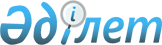 О государственных природных заказниках и государственных памятниках природы республиканского значенияПостановление Правительства Республики Казахстан от 27 июня 2001 года N 877

      В целях реализации Закона Республики Казахстан от 15 июля 1997 года Z970162_  "Об особо охраняемых природных территориях" Правительство Республики Казахстан постановляет: 

      1. (Пункт 1 исключен - постановлением Правительства РК от 19 июля 2005 г. N 746  (порядок введения в действие см. п.3) 

      2. Министерству природных ресурсов и охраны окружающей среды Республики Казахстан в уставленном порядке разработать и утвердить индивидуальные положения государственных природных заказников и государственных памятников природы республиканского значения. 

      3. Настоящее постановление вступает в силу со дня подписания и подлежит опубликованию. 

     Премьер-Министр 

     Республики Казахстан 
					© 2012. РГП на ПХВ «Институт законодательства и правовой информации Республики Казахстан» Министерства юстиции Республики Казахстан
				